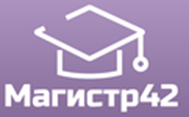 Всероссийский проект конкурсовметодических разработок уроков и внеклассных мероприятийдля педагогов и обучающихся.Публикуются списки победителей и призеров конкурса.Остальные участники получат сертификаты за участие.Рассылка наградных документов (до 20 ноября 2023 года). Просим Вас проверять периодически папку Спам в своей почте, рекомендуем добавить наш электронный адрес в список контактов Вашей почты, чтобы письма с документами  не попадали в Спам.Приказ № 18 от 10.11.2023 г.Всероссийский конкурс«Методические разработки педагогов»Всероссийский конкурс«Современный педагог»Всероссийский конкурс«Осенняя ярмарка»№ п/пФИОРЕГИОН1Скорук Наталия ТимофеевнаИркутская область2Идрисов  Николай   МихайловичИркутская область3Дыхавка Ирина ХарисовнаИркутская область4Сёмина Татьяна АлександровнаИркутская область5Ларькина Татьяна ПетровнаНовосибирская область6Черкасова Вера ВикторовнаНовосибирская область7Малкова Елена СергеевнаЧерникова Елена ГеннадьевнаСвердловская область8Касьян Наталья АнатольевнаТюменская область9Акмалова Фирдавес ТагировнаГалимова Венера НургалеевнаШевчук Марина Валерьевнаг. Ульяновск№ п/пФИОРЕГИОН1Гурова Лариса БорисовнаРеспублика Алтай2Дыхавка Ирина ХарисовнаИркутская область3Долженко Марина ИвановнаИркутская область4Буйлова Татьяна ИльиничнаИркутская область5Калинкина Светлана КонстантиновнаНекрасова Анастасия СергеевнаИркутская область6Калинкина Светлана КонстантиновнаИркутская область7Сёмина Татьяна АлександровнаИркутская область8Русакова Елена ВитальевнаКурская область9Федотова Анна ИвановнаЛипецкая область10Крючкова Надежда НиколаевнаЯНАО11Соловьева Наталья ВладимировнаЯрославская область№ п/пФИОРЕГИОН1Зыкова ЯнаДыхавка Ирина ХарисовнаИркутская область2Коробкова Ирина ИвановнаКемеровская область3Леднёва ЮлияГоловатюк Тамара НиколаевнаНовосибирская область4Красников МирославГоловатюк Тамара НиколаевнаНовосибирская область5Езкина ЗлатаГоловатюк Тамара НиколаевнаНовосибирская область6Быкова СофияГоловатюк Тамара НиколаевнаНовосибирская область